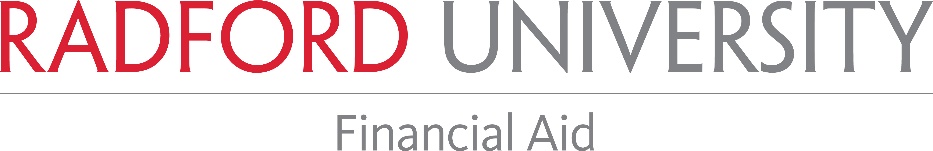 Identity and Statement of Educational Purpose(To Be Signed With Notary)If the student is unable to appear in person at Radford University to present an unexpired valid photo identification and execute the Statement of Educational Purpose, the applicant must provide:(a) A copy of an unexpired valid government-issued photo identification such as, but not limited to, a driver’s license, non-driver’s identification card, other State-issued identification, or U.S. passport, that is acknowledged in a notary statement or that is presented to a notary; and(b) the original notarized Statement of Educational Purpose provided below:Statement of Educational Purpose I certify that I _________________________________ (Print Student’s Name) am the individual signing this Statement of Educational Purpose and that the Federal student financial assistance I may receive will only be used for educational purposes and to pay the cost of attending Radford University for 2021-2022. Student’s Name	DateStudent’s Id NumberNotary’s Certificate of AcknowledgementState of ________________________________________________________________________City/County of ___________________________________________________________________On_____________________, before me, ____________________________________________,      (Date)					        (Notary’s name)personally appeared, ____________________________________________, and provided to me(Printed name of signer)on basis of satisfactory evidence of identification _______________________________________                                                                                (Type of government-issued photo ID provided)to be the above-named person who signed the foregoing instrument.WITNESS my hand and official seal                        (seal)                                            ________________________________________(Notary signature)My commission expires on _________________________(Date)Financial Aid Office ∙ P.O. Box 6905 ∙ Radford, VA 24142Phone: (540) 831-5408 ∙ Fax: (540) 831-5138 ∙ Text: (540) 328-9360 ∙ finaid@radford.eduhttps://www.radford.edu/finaid Financial Aid Office ∙ P.O. Box 6905 ∙ Radford, VA 24142Phone: (540) 831-5408 ∙ Fax: (540) 831-5138 ∙ Text: (540) 328-9360 ∙ finaid@radford.eduhttps://www.radford.edu/finaid Financial Aid Office ∙ P.O. Box 6905 ∙ Radford, VA 24142Phone: (540) 831-5408 ∙ Fax: (540) 831-5138 ∙ Text: (540) 328-9360 ∙ finaid@radford.eduhttps://www.radford.edu/finaid Financial Aid Office ∙ P.O. Box 6905 ∙ Radford, VA 24142Phone: (540) 831-5408 ∙ Fax: (540) 831-5138 ∙ Text: (540) 328-9360 ∙ finaid@radford.eduhttps://www.radford.edu/finaid Financial Aid Office ∙ P.O. Box 6905 ∙ Radford, VA 24142Phone: (540) 831-5408 ∙ Fax: (540) 831-5138 ∙ Text: (540) 328-9360 ∙ finaid@radford.eduhttps://www.radford.edu/finaid Financial Aid Office ∙ P.O. Box 6905 ∙ Radford, VA 24142Phone: (540) 831-5408 ∙ Fax: (540) 831-5138 ∙ Text: (540) 328-9360 ∙ finaid@radford.eduhttps://www.radford.edu/finaid Financial Aid Office ∙ P.O. Box 6905 ∙ Radford, VA 24142Phone: (540) 831-5408 ∙ Fax: (540) 831-5138 ∙ Text: (540) 328-9360 ∙ finaid@radford.eduhttps://www.radford.edu/finaid Financial Aid Office ∙ P.O. Box 6905 ∙ Radford, VA 24142Phone: (540) 831-5408 ∙ Fax: (540) 831-5138 ∙ Text: (540) 328-9360 ∙ finaid@radford.eduhttps://www.radford.edu/finaid Full Name:Full Name:Full Name:	Last	Last	Last	LastFirstFirstM.I.M.I.Student’s  University ID Number Student’s  University ID Number Student’s  University ID Number Student’s Date of BirthStudent’s Date of BirthStudent’s Date of Birth